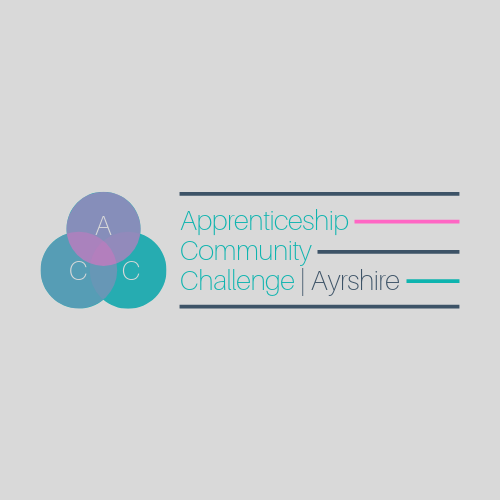 Employers Registration Form The Apprenticeship Community Challenge- Ayrshire invites companies with 1 or more apprentices in Ayrshire to plan, develop and complete a project that will be of benefit to their local community. Challenges over the past 15 years have included working with schools, charities, community groups, community club- to name but a few. The Challenge could be physical (i.e. building/decorating) but could also be more admin based (event planning, fundraising, awareness raising, educating). Companies are asked to come up with their own project however we do keep a list of potential projects to give to the registered apprentices for consideration. All projects must be completed between February and August.In order to be considered, please complete the below form and submit to Gillian Longmuir- glongmuir@ayrshire-chamber.org by Friday 8th March 2019. Organisation name:Contact name & Job Title:	Company Address:	Telephone number:	Contact email:	Number of apprentices involved:	Apprenticeship Type (Foundation, Modern, Graduate):	Apprenticeship Framework:Proposed Challenge:	Are you interested in attending a free workshop on Presentation Skills?Do you require help to source a project?Ayrshire Chamber of Commerce & Industry, Developing the Young Workforce- Ayrshire and Skills Development Scotland are delighted with any media coverage related to the Challenge and would encourage you to promote the Challenge where available.Ayrshire Chamber of Commerce & Industry, Developing the Young Workforce- Ayrshire and Skills Development Scotland will be issuing press releases to the local media to promote the registration and outcome of the Challenge and to gain recognition for the organisations and apprentices involved.However, we understand that you may also wish to carry out some PR as a result of the Challenge and to ensure that full recognition is achieved, we require that any person participating in the Challenge either as an Apprentice, Employer or Voluntary or Community Group benefiting from the Challenge who is involved in media coverage/statements, must include the name of the initiative (Apprenticeship Community Challenge- Ayrshire) and the participating organisers (Ayrshire Chamber of Commerce & Industry, DYW Ayrshire and Skills Development Scotland).If you would like us to review your media releases prior to issue to ensure compliance with this statement please contact Gillian Longmuir by emailing your information to glongmuir@ayrshire-chamber.org  or by sending it to the registered office – The Mezzanine, Glasgow Prestwick International Airport, Prestwick KA9 2PL.For any other advice please call us on Tel: 01292 678 666By signing this form I agree to enter apprentices in the Apprenticeship Community Challenge- Ayrshire 2019. I also agree to follow the PR Guidelines regarding any media coverage of this project.Signed:Print Name:Date: 